【附表一】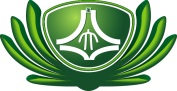 慈濟大學113學年度（2024年第一梯次暨第二梯次）僑生及港澳生申請入學單獨招生繳交資料檢核表中文姓名：_____________________ 英文姓名：____________________________僑居地：____________聯絡電話：__________________ Email：_________________________※請下載WORD檔列印紙本，完成填寫後掃描成PDF並上傳報名系統※本表應上傳報名系統之資料，詳情請看第8-10頁（請申請人自行勾選所繳各項證件）：【附表二】慈濟大學113學年度（2024年第一梯次暨第二梯次）僑生及港澳生申請入學單獨招生申請人資料表※請以WORD檔下載在電腦上填寫，再列印紙本簽名，最後掃描成PDF上傳報名系統【附表三】慈濟大學113學年度（2024年第一梯次暨第二梯次）僑生及港澳生申請入學單獨招生身份及學歷資格切結書※請下載WORD檔列印紙本，完成填寫簽名後掃描成PDF並上傳報名系統本人_________________（中文姓名）已詳讀簡章申請身份資格規定，茲提供相關身份證明文件作為審查，且本人所上傳報名及審查資料，內容皆屬實，經審查後如有下列情形，本人同意至2024年8月31日止應符合相關資格規定，否則由貴校撤銷錄取資格。僑生：申請時未符合「僑生回國就學及輔導辦法」第2條有關「最近連續居留海外六年以上」及第3條所定連續居留海外期間之規定。港澳生：申請時未符合「香港澳門居民來臺就學辦法」第2條有關「最近連續居留港澳或境外六年以上」及第3條所定連續居留港澳或海外期間之規定；並同意於錄取報到後之身份資格符合「香港澳門關係條例」第4條之規定。港澳具外國國籍之華裔學生：申請時未符合「僑生回國就學及輔導辦法」第23條之1及第3條所定連續居留港澳或海外期間之規定。除上述身份資格外，本人所提學歷審查資料亦皆符合簡章學歷資格，驗證時亦必提具與學歷相符並經相關單位核驗之文件備查。此致 慈濟學校財團法人慈濟大學立切結書人簽名：                                    (請務必親自簽名)身分證號或護照號碼：法定代理人（家長）簽名：                             (滿20歲者免填)住址：電話：西元           年          月         日（本人已確實瞭解切結書所提及之內容）【附表四之一】慈濟大學113學年度（2024年第一梯次暨第二梯次）僑生及港澳生申請入學單獨招生報名資格確認書（供113學年度適用）※請下載WORD檔列印紙本，完成填寫簽名後掃描成PDF並上傳報名系統本人 ___________________（請填寫姓名）為香港或澳門居民申請於西元2024年赴臺就學。本人確認報名時符合下列各項勾選情況（請就以下問項逐一勾選）：本人具有香港或澳門永久居留資格證件：□是；本人具有____________________（請填寫香港或澳門）永久性居民身分證。以簡章報名截止日往前推算，本人符合下列最近連續居留境外註1之年限規定：  註1：所稱境外，指臺灣地區以外之國家或地區。至「連續居留」係指每曆年（1月1日至12月31日）來臺停留時間不得逾120日。□最近連續居留境外8年以上。□最近連續居留境外已滿6年但未滿8年。□最近連續居留境外未滿6年。□計算至西元 2024 年 8 月 31 日止始符合最近連續居留境外滿 6 年。三、承上題，最近連續居留境外期間曾否在臺灣停留超過120日？□是；本人另檢附_______________________________________證明文件。□否。四、確認您的報名身份是「港澳生」或「港澳具外國國籍之華裔學生」（只能填寫一種）本人確認前述填報資料均屬實，如有誤報不實致報名資格不符情事，其責任自負，絕無異議。立聲明書人簽名：                                       (請務必親自簽名)香港或澳門永久性居民身分證字號：法定代理人（家長）簽名：                                (滿20歲者免填)住址：電話：西元           年          月         日【附表四之二】慈濟大學113學年度（2024年第一梯次暨第二梯次）僑生及港澳生申請入學單獨招生報名資格及學歷確認書※請下載WORD檔列印紙本，完成填寫簽名後掃描成PDF並上傳報名系統申請人（姓名）______________________為（國別）_________________________ 申請113學年度（西元2024年）來臺就讀貴校，有關身分認定均符合貴校招收「僑生及港澳學生來臺就學單獨招生規定」所載之各項目，同時符合教育部「僑生回國就學及輔導辦法」等相關法規之規定。報考學歷亦符合「入學大學同等學力認定標準」、「大學辦理國外學歷採認辦法」、「大陸地區學歷採認辦法」或「香港澳門學歷檢覈及採認辦法」，若經查證不符本項招生之報考資格，願自動放棄錄取或入學資格，若入學後始發現者，勒令退學，絕無異議。已獲錄取者，至本簡章所定之申請截止日前應符合「僑生回國就學及輔導辦法」第二條及第三條所定連續居留海外期間之資格規定，如有不符規定者，願自動放棄錄取或入學資格，若入學後始發現者，勒令退學，絕無異議。此致 慈濟學校財團法人慈濟大學立切結書人簽名：                                      (請務必親自簽名)身分證號或護照號碼：法定代理人（家長）簽名：                               (滿20歲者免填)住址：電話：西 元      年     月     日（本人已確實瞭解切結書所提及之內容）【附表五】慈濟大學113學年度（2024年第一梯次暨第二梯次）僑生及港澳生申請入學單獨招生持外國護照及切結連續居留切結書※請下載WORD檔列印紙本，完成填寫簽名後掃描成PDF並上傳報名系統本人__________________（請填寫姓名）為________________（請填寫香港或澳門）居民，欲申請於西元2024年申請赴臺升學。因本人申請時尚未符合（請依下列切結事項勾選）：□「香港澳門關係條例」第四條有關「未持有英國國民（海外）護照或香港護照以外之旅行證照者，或未持有澳門護照以外之旅行證照或雖持葡萄牙護照但係於葡萄牙結束治理前於澳門取得者」之規定，本人同意於錄取分發後之身分資格應符合「香港澳門關係條例」第四條規定。□「香港澳門居民來臺就學辦法」第二條有關「最近連續居留港澳或海外六年以上」之規定，本人同意至西元2024年8月31日止應符合「香港澳門居民來臺就學辦法」第二條及第三條所定連續居留港澳或海外期間之資格規定，否則應由慈濟大學撤銷原錄取分發資格。 此致 慈濟學校財團法人慈濟大學立切結書人簽名：                                         (請務必親自簽名)香港或澳門永久性居民身分證字號：法定代理人（家長）簽名：                                  (滿20歲者免填)住址：電話：西元  年  月  日（本人已確實瞭解切結書所提及之內容）【附表六】慈濟大學113學年度（2024年第一梯次暨第二梯次）僑生及港澳生申請入學單獨招生華裔身分切結書本人 	（中文姓名）為華裔身分，於西元2024年申請赴臺就學；符合下列勾選項目，可茲認定具華裔身分:□（一）依當地規定可資證明為華裔身分之方式（例如當地政府進行之族別登記或本會認可之族別登記）。□（二）具有華人姓氏：可辨認為華人常用姓氏，不限於以華語書寫，以當地語言或羅馬字母拼寫，或英文名稱（如Jimmy HO）均可。□（三）具有華人語言傳承：其家族使用標準華語文或其他華人常用語言。□（四）具有血源或文化連結或相關證明：其家族祖先可追溯為華人（包括但不限於漢族），其判斷依據可參據家庭內之擺設、所信仰宗教、祭祀習俗、生活方式，或者具宗親會組織、祖譜紀錄等相關證明。 本人確認報名時，於填寫華裔身分切結書和提供之相關佐證文件時，其內容:可茲認定具華裔身分之勾選項目、提供之相關佐證文件均屬實，如有誤報不實，致報名資格不符情事，其責任自負，絕無異議；或已錄取者，其所繳證明文件有偽造、冒用或變造等情事，撤銷其錄取資格；已註冊入學者，撤銷其學籍，且不發給任何相關學業證明；畢業後始發現者，撤銷其畢業資格，並追繳或註銷其學位證書。此致慈濟學校財團法人慈濟大學立切結書人簽名：	   (請務必親自簽名)身分證字號或護照號碼：法定代理人（家長）簽名：	(滿20歲者免填) 電 話： 住 址： 西 元	            年            	月	            日項次應上傳資料應上傳資料份數勾選一線上填寫申請人基本資料線上填寫申請人基本資料二資料檢核表（附表一，本表）資料檢核表（附表一，本表）1三申請人資料表（附表二）申請人資料表（附表二）1四身份及學歷資格切結書（附表三）身份及學歷資格切結書（附表三）1五香港、澳門學生報名資格確認書（附表四之一）僑生報名資格及學歷確認書（附表四之二）（請依身份別擇一上傳）	香港、澳門學生報名資格確認書（附表四之一）僑生報名資格及學歷確認書（附表四之二）（請依身份別擇一上傳）	1六香港、澳門學生持外國護照及切結連續居留切結書（附表五）（視申請者狀況填寫）香港、澳門學生持外國護照及切結連續居留切結書（附表五）（視申請者狀況填寫）1七華裔身分切結書（附表六），要檢附相關證明文件（視申請者狀況填寫）華裔身分切結書（附表六），要檢附相關證明文件（視申請者狀況填寫）1八身分證明文件僑生：（請擇一繳交）僑居地居留證件影本（如僑居地身分證影本或護照影本）中華民國護照及僑居身分加簽影本1八身分證明文件港澳生：（以下第一項必繳，第二、三項依申請者身份選繳）港澳護照及永久居留資格證件影本在港澳或海外連續居留之原始證明文件影本在大陸地區出生者，須檢附「港澳居民來往內地通行證」(回鄉證)之個人資料頁影本1八身分證明文件港澳具外國國籍之華裔學生：（以下1、2項皆須繳交，3視申請者情況繳交）港澳護照影本及外國護照影本永久居留資格證件影本其他國籍身分護照相關證件影本1九最高學歷畢業證書影本，以同等學力資格申請者須附修業證明書（以中、英文以外之外文版，應加附中文或英文譯本；應屆畢業生繳交在學證明書正本）最高學歷畢業證書影本，以同等學力資格申請者須附修業證明書（以中、英文以外之外文版，應加附中文或英文譯本；應屆畢業生繳交在學證明書正本）1十繳交最高學歷之歷年成績單正本（以中、英文以外之外文版，應加附中文或英文譯本，需蓋教務處戳章）（含排名、排名百分比）大學部之申請者以應屆畢業身份申請時，如應屆當學期成績尚未取得，免附該學期成績單。但至遲於錄取來臺註冊入學辦理現場驗證時，需繳驗中學最後三年（中四～中六）成績單正本（譯成中文，英文證件免譯），俾供本校審查，否則將視為報名資格不符，已錄取者撤銷錄取及入學資格。繳交最高學歷之歷年成績單正本（以中、英文以外之外文版，應加附中文或英文譯本，需蓋教務處戳章）（含排名、排名百分比）大學部之申請者以應屆畢業身份申請時，如應屆當學期成績尚未取得，免附該學期成績單。但至遲於錄取來臺註冊入學辦理現場驗證時，需繳驗中學最後三年（中四～中六）成績單正本（譯成中文，英文證件免譯），俾供本校審查，否則將視為報名資格不符，已錄取者撤銷錄取及入學資格。1十一依簡章「十五、各系（所）招生分則」上傳各項審查資料依簡章「十五、各系（所）招生分則」上傳各項審查資料1.申請人資料（PERSONAL INFORMATION）1.申請人資料（PERSONAL INFORMATION）1.申請人資料（PERSONAL INFORMATION）1.申請人資料（PERSONAL INFORMATION）1.申請人資料（PERSONAL INFORMATION）1.申請人資料（PERSONAL INFORMATION）1.申請人資料（PERSONAL INFORMATION）1.申請人資料（PERSONAL INFORMATION）1.申請人資料（PERSONAL INFORMATION）1.申請人資料（PERSONAL INFORMATION）1.申請人資料（PERSONAL INFORMATION）1.申請人資料（PERSONAL INFORMATION）1.申請人資料（PERSONAL INFORMATION）1.申請人資料（PERSONAL INFORMATION）1.申請人資料（PERSONAL INFORMATION）1.申請人資料（PERSONAL INFORMATION）1.申請人資料（PERSONAL INFORMATION）1.申請人資料（PERSONAL INFORMATION）中文姓名(姓)(姓)(名)(名)(名)(名)Name In English*As per passport/IC in roman apphabets(A-Z) onlyName In English*As per passport/IC in roman apphabets(A-Z) onlyName In English*As per passport/IC in roman apphabets(A-Z) onlyName In English*As per passport/IC in roman apphabets(A-Z) only(Family Name) (Family Name) (Family Name) (Family Name) (Given Name)(Given Name)(Given Name)出生日期Date of Birth電子郵件Email出生地Place of Birth出生地Place of Birth出生地Place of Birth出生地Place of Birth出生地Place of Birth出生地Place of Birth國籍Nationality國籍Nationality國籍Nationality國籍Nationality國籍Nationality國籍Nationality國籍Nationality國籍Nationality移居僑居地年份Year of Emigration移居僑居地年份Year of Emigration移居僑居地年份Year of Emigration移居僑居地年份Year of Emigration籍貫(省、縣/市)籍貫(省、縣/市)籍貫(省、縣/市)籍貫(省、縣/市)籍貫(省、縣/市)籍貫(省、縣/市)僑居地Place of Residence僑居地Place of Residence僑居地Place of Residence僑居地Place of Residence僑居地Place of Residence僑居地Place of Residence僑居地Place of Residence僑居地Place of Residence移居僑居地前居住地
Residence Before Emigration移居僑居地前居住地
Residence Before Emigration移居僑居地前居住地
Residence Before Emigration移居僑居地前居住地
Residence Before Emigration港澳永久居民身分證號碼ID Number of Permanent Residence in Hong Kong /Macao港澳永久居民身分證號碼ID Number of Permanent Residence in Hong Kong /Macao港澳永久居民身分證號碼ID Number of Permanent Residence in Hong Kong /Macao港澳永久居民身分證號碼ID Number of Permanent Residence in Hong Kong /Macao港澳永久居民身分證號碼ID Number of Permanent Residence in Hong Kong /Macao中華民國身分證號R.O.C ID Number中華民國身分證號R.O.C ID Number中華民國身分證號R.O.C ID Number中華民國身分證號R.O.C ID Number身分證號ID Number身分證號ID Number護照號碼Passport No.護照號碼Passport No.護照號碼Passport No.護照號碼Passport No.護照號碼Passport No.護照號碼Passport No.護照號碼Passport No.地址Address地址Address父親中文姓名父親中文姓名父親出生地Father’s Birth Place父親出生地Father’s Birth Place父親出生地Father’s Birth PlaceFather’s Name in EnglishFather’s Name in English父親護照號碼Father’s Passport No.父親護照號碼Father’s Passport No.父親護照號碼Father’s Passport No.父親國籍Father’s Nationality父親國籍Father’s Nationality申請人父親是否曾經擁有中華民國國籍並設籍於臺灣？Has your father ever held an R.O.C nationality and had a household registered in Taiwan?□ 是(YES)，身分證字號ID No. _________________□ 否(NO)申請人父親是否曾經擁有中華民國國籍並設籍於臺灣？Has your father ever held an R.O.C nationality and had a household registered in Taiwan?□ 是(YES)，身分證字號ID No. _________________□ 否(NO)申請人父親是否曾經擁有中華民國國籍並設籍於臺灣？Has your father ever held an R.O.C nationality and had a household registered in Taiwan?□ 是(YES)，身分證字號ID No. _________________□ 否(NO)申請人父親是否曾經擁有中華民國國籍並設籍於臺灣？Has your father ever held an R.O.C nationality and had a household registered in Taiwan?□ 是(YES)，身分證字號ID No. _________________□ 否(NO)申請人父親是否曾經擁有中華民國國籍並設籍於臺灣？Has your father ever held an R.O.C nationality and had a household registered in Taiwan?□ 是(YES)，身分證字號ID No. _________________□ 否(NO)申請人父親是否曾經擁有中華民國國籍並設籍於臺灣？Has your father ever held an R.O.C nationality and had a household registered in Taiwan?□ 是(YES)，身分證字號ID No. _________________□ 否(NO)申請人父親是否曾經擁有中華民國國籍並設籍於臺灣？Has your father ever held an R.O.C nationality and had a household registered in Taiwan?□ 是(YES)，身分證字號ID No. _________________□ 否(NO)申請人父親是否曾經擁有中華民國國籍並設籍於臺灣？Has your father ever held an R.O.C nationality and had a household registered in Taiwan?□ 是(YES)，身分證字號ID No. _________________□ 否(NO)父親出生日期Father’s Date of Birth父親出生日期Father’s Date of Birth申請人父親是否曾經擁有中華民國國籍並設籍於臺灣？Has your father ever held an R.O.C nationality and had a household registered in Taiwan?□ 是(YES)，身分證字號ID No. _________________□ 否(NO)申請人父親是否曾經擁有中華民國國籍並設籍於臺灣？Has your father ever held an R.O.C nationality and had a household registered in Taiwan?□ 是(YES)，身分證字號ID No. _________________□ 否(NO)申請人父親是否曾經擁有中華民國國籍並設籍於臺灣？Has your father ever held an R.O.C nationality and had a household registered in Taiwan?□ 是(YES)，身分證字號ID No. _________________□ 否(NO)申請人父親是否曾經擁有中華民國國籍並設籍於臺灣？Has your father ever held an R.O.C nationality and had a household registered in Taiwan?□ 是(YES)，身分證字號ID No. _________________□ 否(NO)申請人父親是否曾經擁有中華民國國籍並設籍於臺灣？Has your father ever held an R.O.C nationality and had a household registered in Taiwan?□ 是(YES)，身分證字號ID No. _________________□ 否(NO)申請人父親是否曾經擁有中華民國國籍並設籍於臺灣？Has your father ever held an R.O.C nationality and had a household registered in Taiwan?□ 是(YES)，身分證字號ID No. _________________□ 否(NO)申請人父親是否曾經擁有中華民國國籍並設籍於臺灣？Has your father ever held an R.O.C nationality and had a household registered in Taiwan?□ 是(YES)，身分證字號ID No. _________________□ 否(NO)申請人父親是否曾經擁有中華民國國籍並設籍於臺灣？Has your father ever held an R.O.C nationality and had a household registered in Taiwan?□ 是(YES)，身分證字號ID No. _________________□ 否(NO)母親中文姓名母親中文姓名母親出生地Mother’s Birth Place母親出生地Mother’s Birth Place母親出生地Mother’s Birth PlaceMother’s Name in EngilshMother’s Name in Engilsh母親護照號碼Mather’s Passport No.母親護照號碼Mather’s Passport No.母親護照號碼Mather’s Passport No.母親國籍Mother’s Nationality母親國籍Mother’s Nationality申請人母親是否曾經擁有中華民國國籍並設籍於臺灣？Has your mother ever held an R.O.C nationality and had a household registered in Taiwan?□ 是(YES)，身分證字號ID No. _________________□ 否(NO)申請人母親是否曾經擁有中華民國國籍並設籍於臺灣？Has your mother ever held an R.O.C nationality and had a household registered in Taiwan?□ 是(YES)，身分證字號ID No. _________________□ 否(NO)申請人母親是否曾經擁有中華民國國籍並設籍於臺灣？Has your mother ever held an R.O.C nationality and had a household registered in Taiwan?□ 是(YES)，身分證字號ID No. _________________□ 否(NO)申請人母親是否曾經擁有中華民國國籍並設籍於臺灣？Has your mother ever held an R.O.C nationality and had a household registered in Taiwan?□ 是(YES)，身分證字號ID No. _________________□ 否(NO)申請人母親是否曾經擁有中華民國國籍並設籍於臺灣？Has your mother ever held an R.O.C nationality and had a household registered in Taiwan?□ 是(YES)，身分證字號ID No. _________________□ 否(NO)申請人母親是否曾經擁有中華民國國籍並設籍於臺灣？Has your mother ever held an R.O.C nationality and had a household registered in Taiwan?□ 是(YES)，身分證字號ID No. _________________□ 否(NO)申請人母親是否曾經擁有中華民國國籍並設籍於臺灣？Has your mother ever held an R.O.C nationality and had a household registered in Taiwan?□ 是(YES)，身分證字號ID No. _________________□ 否(NO)申請人母親是否曾經擁有中華民國國籍並設籍於臺灣？Has your mother ever held an R.O.C nationality and had a household registered in Taiwan?□ 是(YES)，身分證字號ID No. _________________□ 否(NO)母親出生日期Mother’s Date of Birth母親出生日期Mother’s Date of Birth申請人母親是否曾經擁有中華民國國籍並設籍於臺灣？Has your mother ever held an R.O.C nationality and had a household registered in Taiwan?□ 是(YES)，身分證字號ID No. _________________□ 否(NO)申請人母親是否曾經擁有中華民國國籍並設籍於臺灣？Has your mother ever held an R.O.C nationality and had a household registered in Taiwan?□ 是(YES)，身分證字號ID No. _________________□ 否(NO)申請人母親是否曾經擁有中華民國國籍並設籍於臺灣？Has your mother ever held an R.O.C nationality and had a household registered in Taiwan?□ 是(YES)，身分證字號ID No. _________________□ 否(NO)申請人母親是否曾經擁有中華民國國籍並設籍於臺灣？Has your mother ever held an R.O.C nationality and had a household registered in Taiwan?□ 是(YES)，身分證字號ID No. _________________□ 否(NO)申請人母親是否曾經擁有中華民國國籍並設籍於臺灣？Has your mother ever held an R.O.C nationality and had a household registered in Taiwan?□ 是(YES)，身分證字號ID No. _________________□ 否(NO)申請人母親是否曾經擁有中華民國國籍並設籍於臺灣？Has your mother ever held an R.O.C nationality and had a household registered in Taiwan?□ 是(YES)，身分證字號ID No. _________________□ 否(NO)申請人母親是否曾經擁有中華民國國籍並設籍於臺灣？Has your mother ever held an R.O.C nationality and had a household registered in Taiwan?□ 是(YES)，身分證字號ID No. _________________□ 否(NO)申請人母親是否曾經擁有中華民國國籍並設籍於臺灣？Has your mother ever held an R.O.C nationality and had a household registered in Taiwan?□ 是(YES)，身分證字號ID No. _________________□ 否(NO)2.在臺聯絡人（CONTACT PERSON IN TAIWAN）2.在臺聯絡人（CONTACT PERSON IN TAIWAN）2.在臺聯絡人（CONTACT PERSON IN TAIWAN）2.在臺聯絡人（CONTACT PERSON IN TAIWAN）2.在臺聯絡人（CONTACT PERSON IN TAIWAN）2.在臺聯絡人（CONTACT PERSON IN TAIWAN）2.在臺聯絡人（CONTACT PERSON IN TAIWAN）2.在臺聯絡人（CONTACT PERSON IN TAIWAN）2.在臺聯絡人（CONTACT PERSON IN TAIWAN）2.在臺聯絡人（CONTACT PERSON IN TAIWAN）2.在臺聯絡人（CONTACT PERSON IN TAIWAN）2.在臺聯絡人（CONTACT PERSON IN TAIWAN）2.在臺聯絡人（CONTACT PERSON IN TAIWAN）2.在臺聯絡人（CONTACT PERSON IN TAIWAN）2.在臺聯絡人（CONTACT PERSON IN TAIWAN）2.在臺聯絡人（CONTACT PERSON IN TAIWAN）2.在臺聯絡人（CONTACT PERSON IN TAIWAN）2.在臺聯絡人（CONTACT PERSON IN TAIWAN）姓名 Name姓名 Name關係 Relationship關係 Relationship關係 Relationship電話 Telephone電話 Telephone電子郵件Email電子郵件Email電子郵件Email在臺地址Address in Taiwan在臺地址Address in Taiwan在臺地址Address in Taiwan在臺地址Address in Taiwan3.教育背景(EDUCATIONAL BACKGORUND)3.教育背景(EDUCATIONAL BACKGORUND)3.教育背景(EDUCATIONAL BACKGORUND)3.教育背景(EDUCATIONAL BACKGORUND)3.教育背景(EDUCATIONAL BACKGORUND)3.教育背景(EDUCATIONAL BACKGORUND)3.教育背景(EDUCATIONAL BACKGORUND)3.教育背景(EDUCATIONAL BACKGORUND)3.教育背景(EDUCATIONAL BACKGORUND)3.教育背景(EDUCATIONAL BACKGORUND)3.教育背景(EDUCATIONAL BACKGORUND)3.教育背景(EDUCATIONAL BACKGORUND)3.教育背景(EDUCATIONAL BACKGORUND)3.教育背景(EDUCATIONAL BACKGORUND)3.教育背景(EDUCATIONAL BACKGORUND)3.教育背景(EDUCATIONAL BACKGORUND)3.教育背景(EDUCATIONAL BACKGORUND)3.教育背景(EDUCATIONAL BACKGORUND)高級中學高級中學高級中學高級中學高級中學高級中學高級中學高級中學大學/學院大學/學院大學/學院大學/學院大學/學院大學/學院大學/學院研究所碩士班學校名稱學校名稱學校所在地學校所在地就學期間就學期間◎本人保證以上資料均由本人填寫，正確無誤。◎本校依「個人資料保護法」及相關法令之規定，申請者所提供之個人資料（含姓名、出生年月日、護照號碼、教育、職業、聯絡方式等個人之資料）僅作為招生及入學學籍等校內行政相關用途之處理與利用，非取得您的同意或其他法令之特別規定，不會任意將資料揭露於第三人或非上列所述之其他用途。◎申請人簽名_______________________          日期_______________________◎本人保證以上資料均由本人填寫，正確無誤。◎本校依「個人資料保護法」及相關法令之規定，申請者所提供之個人資料（含姓名、出生年月日、護照號碼、教育、職業、聯絡方式等個人之資料）僅作為招生及入學學籍等校內行政相關用途之處理與利用，非取得您的同意或其他法令之特別規定，不會任意將資料揭露於第三人或非上列所述之其他用途。◎申請人簽名_______________________          日期_______________________◎本人保證以上資料均由本人填寫，正確無誤。◎本校依「個人資料保護法」及相關法令之規定，申請者所提供之個人資料（含姓名、出生年月日、護照號碼、教育、職業、聯絡方式等個人之資料）僅作為招生及入學學籍等校內行政相關用途之處理與利用，非取得您的同意或其他法令之特別規定，不會任意將資料揭露於第三人或非上列所述之其他用途。◎申請人簽名_______________________          日期_______________________◎本人保證以上資料均由本人填寫，正確無誤。◎本校依「個人資料保護法」及相關法令之規定，申請者所提供之個人資料（含姓名、出生年月日、護照號碼、教育、職業、聯絡方式等個人之資料）僅作為招生及入學學籍等校內行政相關用途之處理與利用，非取得您的同意或其他法令之特別規定，不會任意將資料揭露於第三人或非上列所述之其他用途。◎申請人簽名_______________________          日期_______________________◎本人保證以上資料均由本人填寫，正確無誤。◎本校依「個人資料保護法」及相關法令之規定，申請者所提供之個人資料（含姓名、出生年月日、護照號碼、教育、職業、聯絡方式等個人之資料）僅作為招生及入學學籍等校內行政相關用途之處理與利用，非取得您的同意或其他法令之特別規定，不會任意將資料揭露於第三人或非上列所述之其他用途。◎申請人簽名_______________________          日期_______________________◎本人保證以上資料均由本人填寫，正確無誤。◎本校依「個人資料保護法」及相關法令之規定，申請者所提供之個人資料（含姓名、出生年月日、護照號碼、教育、職業、聯絡方式等個人之資料）僅作為招生及入學學籍等校內行政相關用途之處理與利用，非取得您的同意或其他法令之特別規定，不會任意將資料揭露於第三人或非上列所述之其他用途。◎申請人簽名_______________________          日期_______________________◎本人保證以上資料均由本人填寫，正確無誤。◎本校依「個人資料保護法」及相關法令之規定，申請者所提供之個人資料（含姓名、出生年月日、護照號碼、教育、職業、聯絡方式等個人之資料）僅作為招生及入學學籍等校內行政相關用途之處理與利用，非取得您的同意或其他法令之特別規定，不會任意將資料揭露於第三人或非上列所述之其他用途。◎申請人簽名_______________________          日期_______________________◎本人保證以上資料均由本人填寫，正確無誤。◎本校依「個人資料保護法」及相關法令之規定，申請者所提供之個人資料（含姓名、出生年月日、護照號碼、教育、職業、聯絡方式等個人之資料）僅作為招生及入學學籍等校內行政相關用途之處理與利用，非取得您的同意或其他法令之特別規定，不會任意將資料揭露於第三人或非上列所述之其他用途。◎申請人簽名_______________________          日期_______________________◎本人保證以上資料均由本人填寫，正確無誤。◎本校依「個人資料保護法」及相關法令之規定，申請者所提供之個人資料（含姓名、出生年月日、護照號碼、教育、職業、聯絡方式等個人之資料）僅作為招生及入學學籍等校內行政相關用途之處理與利用，非取得您的同意或其他法令之特別規定，不會任意將資料揭露於第三人或非上列所述之其他用途。◎申請人簽名_______________________          日期_______________________◎本人保證以上資料均由本人填寫，正確無誤。◎本校依「個人資料保護法」及相關法令之規定，申請者所提供之個人資料（含姓名、出生年月日、護照號碼、教育、職業、聯絡方式等個人之資料）僅作為招生及入學學籍等校內行政相關用途之處理與利用，非取得您的同意或其他法令之特別規定，不會任意將資料揭露於第三人或非上列所述之其他用途。◎申請人簽名_______________________          日期_______________________◎本人保證以上資料均由本人填寫，正確無誤。◎本校依「個人資料保護法」及相關法令之規定，申請者所提供之個人資料（含姓名、出生年月日、護照號碼、教育、職業、聯絡方式等個人之資料）僅作為招生及入學學籍等校內行政相關用途之處理與利用，非取得您的同意或其他法令之特別規定，不會任意將資料揭露於第三人或非上列所述之其他用途。◎申請人簽名_______________________          日期_______________________◎本人保證以上資料均由本人填寫，正確無誤。◎本校依「個人資料保護法」及相關法令之規定，申請者所提供之個人資料（含姓名、出生年月日、護照號碼、教育、職業、聯絡方式等個人之資料）僅作為招生及入學學籍等校內行政相關用途之處理與利用，非取得您的同意或其他法令之特別規定，不會任意將資料揭露於第三人或非上列所述之其他用途。◎申請人簽名_______________________          日期_______________________◎本人保證以上資料均由本人填寫，正確無誤。◎本校依「個人資料保護法」及相關法令之規定，申請者所提供之個人資料（含姓名、出生年月日、護照號碼、教育、職業、聯絡方式等個人之資料）僅作為招生及入學學籍等校內行政相關用途之處理與利用，非取得您的同意或其他法令之特別規定，不會任意將資料揭露於第三人或非上列所述之其他用途。◎申請人簽名_______________________          日期_______________________◎本人保證以上資料均由本人填寫，正確無誤。◎本校依「個人資料保護法」及相關法令之規定，申請者所提供之個人資料（含姓名、出生年月日、護照號碼、教育、職業、聯絡方式等個人之資料）僅作為招生及入學學籍等校內行政相關用途之處理與利用，非取得您的同意或其他法令之特別規定，不會任意將資料揭露於第三人或非上列所述之其他用途。◎申請人簽名_______________________          日期_______________________◎本人保證以上資料均由本人填寫，正確無誤。◎本校依「個人資料保護法」及相關法令之規定，申請者所提供之個人資料（含姓名、出生年月日、護照號碼、教育、職業、聯絡方式等個人之資料）僅作為招生及入學學籍等校內行政相關用途之處理與利用，非取得您的同意或其他法令之特別規定，不會任意將資料揭露於第三人或非上列所述之其他用途。◎申請人簽名_______________________          日期_______________________◎本人保證以上資料均由本人填寫，正確無誤。◎本校依「個人資料保護法」及相關法令之規定，申請者所提供之個人資料（含姓名、出生年月日、護照號碼、教育、職業、聯絡方式等個人之資料）僅作為招生及入學學籍等校內行政相關用途之處理與利用，非取得您的同意或其他法令之特別規定，不會任意將資料揭露於第三人或非上列所述之其他用途。◎申請人簽名_______________________          日期_______________________◎本人保證以上資料均由本人填寫，正確無誤。◎本校依「個人資料保護法」及相關法令之規定，申請者所提供之個人資料（含姓名、出生年月日、護照號碼、教育、職業、聯絡方式等個人之資料）僅作為招生及入學學籍等校內行政相關用途之處理與利用，非取得您的同意或其他法令之特別規定，不會任意將資料揭露於第三人或非上列所述之其他用途。◎申請人簽名_______________________          日期_______________________◎本人保證以上資料均由本人填寫，正確無誤。◎本校依「個人資料保護法」及相關法令之規定，申請者所提供之個人資料（含姓名、出生年月日、護照號碼、教育、職業、聯絡方式等個人之資料）僅作為招生及入學學籍等校內行政相關用途之處理與利用，非取得您的同意或其他法令之特別規定，不會任意將資料揭露於第三人或非上列所述之其他用途。◎申請人簽名_______________________          日期_______________________□港澳生(以下4擇1)□港澳具外國國籍之華裔學生(以下3擇1)1□本人具有英國國民海外護照。1□本人具有英國護照，兼具香港永久居留資格，未曾在臺設有戶籍，且最近連續居留香港、澳門或海外6年以上2□否；本人無葡萄牙護照、英國國民（海外）護照或香港、澳門護照以外之旅行證照。2□本人具有葡萄牙護照，且首次取得葡萄牙護照日期為：1999年12月20日後取得，兼具澳門永久居留資格，未曾在臺設有戶籍，且最近連續居留香港、澳門或海外6年以上。3□是；本人具有葡萄牙護照，且首次取得葡萄牙護照日期為：1999年12月19日(含)前取得（錄取後需檢附澳門特區政府身份證明局開立之「個人資料證明書」始得申辦赴臺就學簽證）。2□本人具有葡萄牙護照，且首次取得葡萄牙護照日期為：1999年12月20日後取得，兼具澳門永久居留資格，未曾在臺設有戶籍，且最近連續居留香港、澳門或海外6年以上。3□是；本人具有葡萄牙護照，且首次取得葡萄牙護照日期為：1999年12月19日(含)前取得（錄取後需檢附澳門特區政府身份證明局開立之「個人資料證明書」始得申辦赴臺就學簽證）。3□本人具有________________________（請填寫國家）護照或旅行證照，兼具香港、澳門永久居留資格，未曾在臺設有戶籍，且最近連續居留香港、澳門或海外6年以上。（申請就讀大學醫、牙及中醫學系者須滿8年）。(所稱海外，指大陸地區、香港及澳門以外之國家或地區)4□是；本人具有____________________（請填寫國家）護照或旅行證照，同意於錄取分發後放棄外國護照或旅行證照。